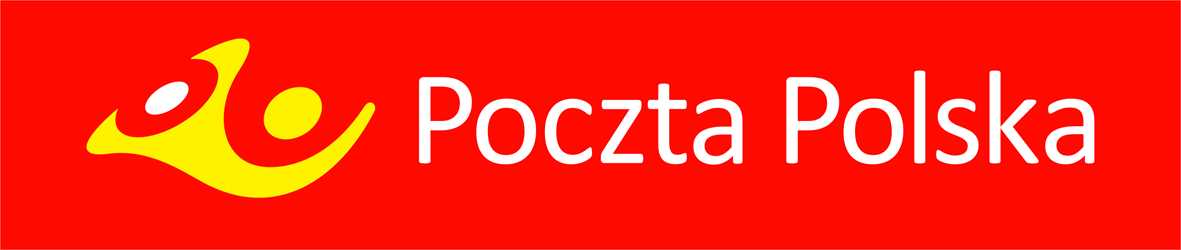 OGŁOSZENIE O SPRZEDAŻY NIERUCHOMOŚCI W TRYBIE AUKCJI
 Aukcja odbywa się na zasadach określonych Regulaminem postępowań na sprzedaż nieruchomości Poczty Polskiej S.A. dostępnym na stronie internetowej Poczty Polskiej S.A. w zakładce „Sprzedaż Nieruchomości”, w siedzibie Sprzedawcy oraz Prowadzącego aukcję – informacje pod nr telefonu 61 886 56 21. Oferent zobowiązany jest do pisemnej akceptacji treści ww. Regulaminu.  Sprzedawca: POCZTA POLSKA S.A., 00-940 Warszawa, ul. Rodziny Hiszpańskich 8.Prowadzący aukcję: Poczta Polska S.A., Pion Infrastruktury, Region Pionu Infrastruktury w Poznaniu, ul. Głogowska 17, 60-943 PoznańPrzedmiot sprzedaży: Miłosław, ul. Władysława Wiewiórowskiego 4, gmina Miłosław, powiat wrzesiński, województwo wielkopolskieprawo użytkowania wieczystego nieruchomości, stanowiącej działkę oznaczoną w ewidencji gruntów numerem 670 o powierzchni 0,0321 ha wraz z posadowionymi na niej, stanowiącymi odrębną nieruchomość dwoma budynkami biurowymi o łącznej powierzchni zabudowy 188 m², położonej w miejscowości Miłosław przy ulicy Władysława Wiewiórowskiego 4, w gminie Miłosław, w powiecie wrzesińskim, w województwie wielkopolskim, objętej księgą wieczystą nr PO1F/00009569/3 prowadzoną przez Sąd Rejonowy we Wrześni IV Wydział Ksiąg Wieczystych.Prowadzący aukcję informuje:nieruchomość nie jest objęta miejscowym planem zagospodarowania przestrzennego gminy; w  obowiązującym studium uwarunkowań i kierunków zagospodarowania przestrzennego gminy Miłosław zatwierdzonym Uchwałą nr XI/60/99 Rady Miejskiej                        w Miłosławiu z dnia 07.12.1999r., zmienionym Uchwałą nr X/56/11 Rady Miejskiej w Miłosławiu z dnia 12.07.2011r., Uchwałą XII/54/15 Rady Miejskiej w Miłosławiu z dnia 28.09.2015r. oraz Uchwałą XL/158/18 Rady Miejskiej w Miłosławiu z dnia 17.04.2018r.                    w sprawie ustalenia zmiany studium uwarunkowań i kierunków zagospodarowania przestrzennego, obszar ten wskazany jest jako tereny adaptowanej tradycyjnej tkanki zabudowy (zwarte „kwartały miejskie”) oznaczone symbolem MZ; zgodnie z pismem Starostwa Powiatowego we Wrześni nr NG.680.1.22.2019 nieruchomość nie uległa przekształceniu w trybie ustawy z dnia 20.07.2018r. o przekształceniu prawa użytkowania wieczystego gruntów zabudowanych na cele mieszkaniowe w prawo własności tych gruntów;budynki biurowe posadowione na działce nr 670 stanowią zwartą bryłę architektoniczną; budynek biurowy o nr id: 303002_4.0400.1285_BUD posiada trzy kondygnacje nadziemne i jest podpiwniczony, powierzchnia zabudowy, zgodnie z wypisem                     z rejestru budynków wynosi 148,00 m²; drugi budynek (dobudówka) o nr id: 303002_4.0400.1287_BUD jest jednokondygnacyjny,             powierzchnia zabudowy, zgodnie z wypisem z rejestru budynków, wynosi 40,00 m²; budynki nie posiadają świadectwa charakterystyki energetycznej;przy sprzedaży nieruchomości zostanie ustanowione, w trybie określonym w art. 3051 Kodeksu cywilnego, na rzecz Orange Polska S.A., nieodpłatne, nieograniczone w czasie ograniczone prawo rzeczowe w postaci służebności przesyłu o powierzchni 0,15 m² dla infrastruktury teletechnicznej znajdującej się na elewacji budynku biurowego; z ustanowieniem ograniczonego prawa rzeczowego wiąże się prawo nieograniczonego i bezzwłocznego dostępu przez Orange Polska S.A. oraz pracowników służb technicznych działających na zlecenie Orange Polska S.A. oraz innych operatorów telekomunikacyjnych w trybie 24 h na dobę, przez 7 dni w tygodniu, przez wszystkie dni w roku, do infrastruktury teletechnicznej użytkowanej przez Orange Polska S.A. na terenie nieruchomości; koszty wszystkich czynności związanych z ustanowieniem ograniczonego prawa rzeczowego poniesie Orange Polska S.A.;nieruchomość została wpisana do gminnej ewidencji zabytków pod numerem M 072;nieruchomość, zgodnie z przepisami prawa, podlega prawu pierwokupu, które może wykonać podmiot uprawniony; sprzedaż nieruchomości nastąpi na rzecz Nabywcy wyłonionego w aukcji w przypadku niezrealizowania prawa pierwokupu przez uprawniony podmiot.Cena wywoławcza netto:   347.000,00 zł	      Minimalne Postąpienie:  3.500,00 zł	 Wadium:   35.000,00  zł(sprzedaż nieruchomości jest zwolniona z podatku VAT)Cena wywoławcza stanowi Cenę wywoławczą, o której mowa w §1 ust. 2 pkt. 2 Regulaminu Postępowań.Aukcja odbędzie się w siedzibie prowadzącego aukcję, w dniu 14 września 2020r.Składanie i analiza dokumentów odbędzie się o godzinie 10:00, aukcja rozpocznie się o godzinie  10:15 w pokoju nr 113.Wadium wnoszone w pieniądzu powinno być wpłacone nie później niż do dnia 10 września 2020r. przy czym jako termin wpłaty rozumiany jest termin uznania rachunku bankowego Poczty Polskiej S.A.Wadium wnoszone w pieniądzu, w podanej wyżej kwocie należy wpłacić na rachunek bankowy: Bank Pocztowy S.A. w Bydgoszczy nr konta: 85 1320 0019 0099 0718 2000 0025, z dopiskiem na przelewie w rubryce tytułem: „aukcja – Miłosław” UWAGA – wadium:1)	złożone przez nabywcę zostanie zarachowane na poczet ceny nabycia;2)	złożone przez oferentów, których oferty nie zostaną przyjęte, zostanie zwrócone w terminie do 7 dni roboczych po dokonaniu wyboru oferty.Nieruchomość można oglądać po uprzednim uzgodnieniu telefonicznym (kontakt: administrator nieruchomości tel. 519 034 625), począwszy od dnia publikacji ogłoszenia do dnia 10 września 2020r.Oferent zobowiązany jest do złożenia dokumentów wskazanych w § 3 Regulaminu.W przypadku przystąpienia do aukcji osoby fizycznej, w tym reprezentującej osobę prawną, ma ona obowiązek złożenia pisemnego oświadczenia o wyrażeniu zgody na przetwarzanie jej danych osobowych dla potrzeb prowadzonej aukcji. Oferent jest zobowiązany do zapoznania się ze stanem fizycznym i prawnym sprzedawanej nieruchomości oraz do złożenia, w przypadku przystąpienia do aukcji, pisemnego oświadczenia o zapoznaniu się ze stanem fizycznym i prawnym nieruchomości.W przypadku uchylania się przez wyłonionego Nabywcę od zawarcia umowy, Sprzedawca ma prawo do sądowego dochodzenia zawarcia umowy, zatrzymania wadium albo dochodzenia odszkodowania.Z chwilą przybicia, strony zobowiązane są do zawarcia umowy sprzedaży. Nabywca, który w terminie wskazanym w § 7 ust. 3 Regulaminu nie uiści ceny nabycia, traci prawa wynikające z przybicia oraz złożone Wadium.Bliższe informacje o przedmiocie aukcji oraz procedurze aukcyjnej można uzyskać na stronie Poczty Polskiej S.A. w zakładce „Sprzedaż Nieruchomości”, oraz pod numerem telefonu: 61 886 56 21.Sprzedawca zastrzega sobie prawo do zmiany treści ogłoszenia i warunków aukcji.W każdym czasie przed rozstrzygnięciem aukcji, w szczególności w przypadku naruszenia postanowień Regulaminu, Sprzedawca może odstąpić od rozstrzygnięcia aukcji lub unieważnić ją bez podania przyczyny. Warunkiem podpisania umowy sprzedaży nieruchomości będzie uzyskanie przez Sprzedawcę odpowiednich zgód korporacyjnych. Oferent zobowiązany jest do złożenia oświadczenia, iż w przypadku zamknięcia aukcji i wyboru jego oferty, a następnie niewyrażenia odpowiedniej zgody korporacyjnej, nie będzie wnosił żadnych roszczeń do Sprzedawcy związanych z nie zawarciem umowy sprzedaży.Do zaoferowanej ceny doliczony zostanie należny podatek VAT, o ile wynika to z obowiązujących przepisów prawa.